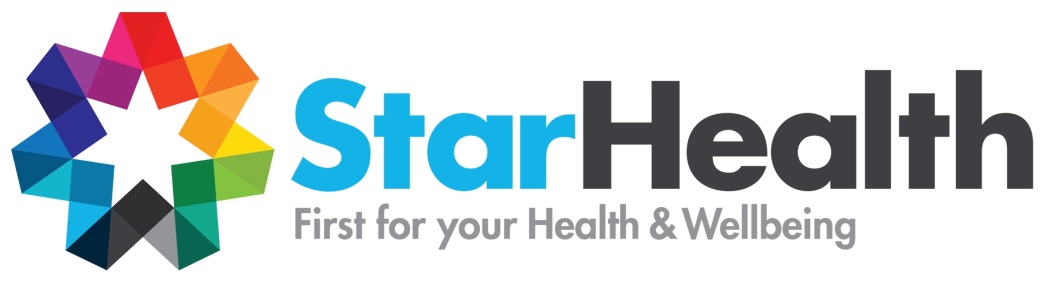 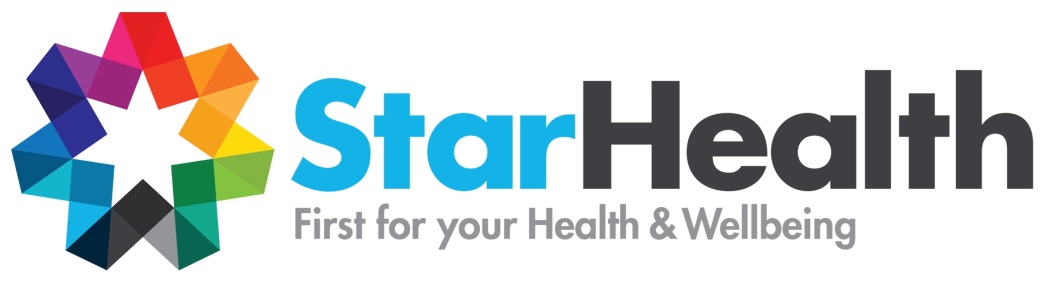 POSITION DESCRIPTIONAUTHORISATIONPosition Title Coordinator, Cheltenham Mental Health TeamCoordinator, Cheltenham Mental Health TeamCoordinator, Cheltenham Mental Health TeamProgram DivisionMental Health Mental Health Mental Health Team AreaMental HealthMental HealthMental HealthPosition numberVAC380VAC380VAC380Classification Grade & LevelDependent upon qualifications:Registered Psychiatric Nurse (RPN 4)	Occupational Therapist (Grade 3) Social Worker (SCHADS Modern Award, Level 7)Dependent upon qualifications:Registered Psychiatric Nurse (RPN 4)	Occupational Therapist (Grade 3) Social Worker (SCHADS Modern Award, Level 7)Dependent upon qualifications:Registered Psychiatric Nurse (RPN 4)	Occupational Therapist (Grade 3) Social Worker (SCHADS Modern Award, Level 7)Enterprise Agreement or Award applicable Inner South Community Health Service Mental Health Services Enterprise Agreement 2012 - 2016Community Health Centre (Stand Alone Services) Social and Community Service Employees Multi Enterprise Agreement 2013-2015Inner South Community Health Service Mental Health Services Enterprise Agreement 2012 - 2016Community Health Centre (Stand Alone Services) Social and Community Service Employees Multi Enterprise Agreement 2013-2015Inner South Community Health Service Mental Health Services Enterprise Agreement 2012 - 2016Community Health Centre (Stand Alone Services) Social and Community Service Employees Multi Enterprise Agreement 2013-2015Employment details Full-time1.0 FTEPart-timeFTE _____ [e.g. 0.4]CasualEmployment details ANDANDANDEmployment details Permanenton-goingFixed TermFrom:  Dec 2017 To:  Dec 2018Fixed TermFrom:  Dec 2017 To:  Dec 2018Employment details Fixed term reason: Parental Leave Replacement Specific Project or Purpose Fixed term reason: Parental Leave Replacement Specific Project or Purpose Position reports toProgram Manager , Mental Health Program Manager , Mental Health Program Manager , Mental Health Ordinary location(s)CheltenhamFrom time to time the incumbent may be requested to work from or be based at other Star Health centresCheltenhamFrom time to time the incumbent may be requested to work from or be based at other Star Health centresCheltenhamFrom time to time the incumbent may be requested to work from or be based at other Star Health centresClosing DateWednesday 6th December 2017 @ 5pmWednesday 6th December 2017 @ 5pmWednesday 6th December 2017 @ 5pmRecruitment contactEmail: recruit@Starhealth.org.auEmail: recruit@Starhealth.org.auEmail: recruit@Starhealth.org.auStar HealthStar Health is a provider of health and support services in Victoria. Encompassing six main and five satellite locations, over 300 staff work in multi-disciplinary teams to deliver health outcomes.  It is a responsive and agile community health service, providing a wide range of healthcare and welfare services for all members of the community.  Star Health provides services spaning all periods of life including specialist childhood, youth and aged care services.  In achieving its vision of health and wellbeing for all, Star Health is guided by our distinct service principles which include working with people and communities to achieve their health goals, understanding the context in which people live their lives, providing  friendly, affordable, joined up services with a no wrong door approach.Website Information: http://www.starhealth.org.au/ Purpose of PositionThe Coordinator, Cheltenham Mental Health Team is accountable for the clinical leadership and operational coordination of Mental Health Case Management services. Lead by the Program Manager, the Mental Health Leadership Team contributes to the organisation’s strategic goals and direction and ensures that operational quality and change management activities are integrated and aligned with the goals of Star Health. In particular, each Coordinator has individual and collective responsibility to actively engage in building a strong, effective and resilient organisational culture.  Their focus is primarily on the development of clinically strong and responsive teams that provide excellent direct service delivery as well as supporting the transition and implementation of a newly designed mental health service at Star Health. Key ResponsibilitiesActive promotion of the Mental Health Program both to internal and external stakeholdersManagement and leadership of individual and team performanceActive participation in the strategic direction, staff development and service offerings of the Mental Health ProgramEncourage and promote a no wrong door approach within teams regarding the clinical management of persons with complex issues (i.e. psychiatric, substance abuse, intellectual and/or physical disabilities, chronic illness, financial difficulties, social issues and limited community linkages). Facilitate and lead multidisciplinary case reviews in and between teams and specific discipline practice review activitiesPreparation of reporting to the program fundersContribute to site management activities and development of a positive site culture Undertake staff recruitment and orientation, including the monitoring of the staff probationary periodCo-ordinating and implement team and cross program projects including health promotion and group programs.Leadership in the development and review of individual Performance Plans (through active participation in the annual Star Health Planning process) and communicate with the Program Manager about issues affecting individual and team performance that may impact on clients and service delivery.Perform specific line-management duties including leave approvals, performance management and monitoring of targets and statistical reportsLiaise and work with external service providers Undertaking active and meaningful community participation and engagementFacilitate and participate in all quality assurance and improvement activities, including organisational committees and working groups Provision of clinical, volunteer and student supervisionEnsuring the maintenance of accurate client recordsFacilitate the resolution of conflict in teams within the organisational frameworkOther duties as directed by your Program Manager.Key CapabilitiesDemonstrated Leadership experienceAbility to operate a newly developed, viable and efficient client centred programConflict resolution knowledge and ability to assess conflict confidently and apply sound judgement within organisational policiesInfluence and negotiation – Able to utilise skills to effectively build rapport with staff, consumers and external partnerships with a focus on stakeholder managementQualifications [Post-Secondary/Vocational; Undergraduate or Postgraduate degree(s)]Qualifications [Post-Secondary/Vocational; Undergraduate or Postgraduate degree(s)]EssentialRelevant tertiary qualifications in a health related area (e.g. Social Work, Psychology, Occupational Therapy, Psychiatric Nursing) and demonstrated leadership experiencePreferredRelevant post-graduate qualifications Professional Membership(s)APHRA if applicableExperience [Industry sector, field of practice]Experience [Industry sector, field of practice]EssentialExtensive knowledge and experience working within a community, multi-disciplinary setting.PreferredStakeholder management experience Key selection criteria – EssentialKey selection criteria – EssentialKnowledge and skillsDemonstrated ability to be open to new funding and service delivery environments, with a willingness to collaborate, learn, think broadly and drive change as part of a leadership team. Demonstrated ability to lead high-functioning, organisationally cohesive multi-disciplinary teams. Excellent interpersonal and communication skills (including high level written skills).Relevant service delivery and clinical supervisory experience particularly in a recovery-oriented community mental health setting.High levels of emotional intelligence and the ability to effectively lead, engage and work with multidisciplinary teams, clients and other stakeholders.Demonstrated experience in planning, evaluation and innovation.Demonstrated understanding of the social determinants of health and commitment to addressing these within the leadership context for consumers where relevant.The ability to contribute to ensuring good clinical governance through an understanding of effective risk management strategies and frameworks for improving clinical effectiveness.Protecting babies, children and young people from child abuse and neglect is integral to the work at STARProtecting babies, children and young people from child abuse and neglect is integral to the work at STARProtecting Children Policy InformationStar Health has zero tolerance of child abuse.  Protecting babies, children and young people from child abuse and neglect is integral to the provision of health services to this group and their families, and is a core responsibility for all Star Health staff. Organisational Responsibilities Organisational ResponsibilitiesPersonal qualitiesResilience - Demonstrates perseverance in achieving objectives and copes effectively with setbacks and problems.Initiative & Accountability - Takes responsibility for actions and proactively implements work plan and addresses issues.Empathy and Cultural Awareness - Demonstrates an interest in and an appreciation of a range of different cultures and actively seeks to understand and effectively address the issues and views of others.Continuous Quality Improvement - Identify continuous quality improvement opportunities and act upon when/where relevantOther Licence(s)Unrestricted Victorian Driver Licence (or equivalent)Important informationStar Health is committed to providing and maintaining a working environment which is safe and without risk to the health of its employees.  The organisation is a smoke-free workplace.Star Health’s usual hours of operation are from 8:00am to 8:00pm Monday to Friday, specific hours of work will be determined in accordance with operational requirements and contained in the Contract of Employment .Your Letter of Offer may state you will be based at a particular Star Health site, however it is expected that you will be required to work at different locations in the greater metropolitan area of MelbourneOffers of employment are contingent upon:A successful reference check (all positions); Non-adverse Criminal Record check (all positions); Fitness for Work medical examination (specific positions); Holding and maintaining a valid ‘Working with Children Check’ (all positions)Star Health is an equal opportunity employer and encourages people with disabilities and individuals of diverse backgrounds including those from the Aboriginal and Torres Strait Islander, Culturally and Linguistically Diverse and LGBTI+ community to apply.Some roles may require candidates to undertake psychometric testing prior to appointment.Salary Packaging InformationStar Health currently has two types of Salary Packaging:General salary packaging of $15,900 per FBT yearMeal Entertainment/Facility leasing of $2,550 per FBT yearSalary Packaging is optional and may have considerable tax benefits depending upon personal circumstances.Person who completed and authorises this Position DescriptionPosition Title:Program ManagerPerson who completed and authorises this Position DescriptionProgram / Division:MHAOD